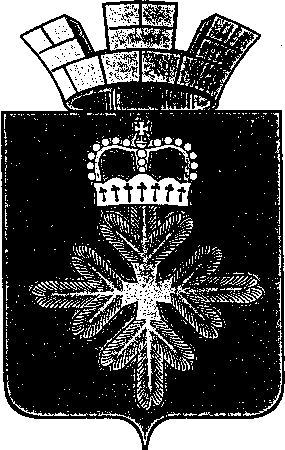 ПОСТАНОВЛЕНИЕАДМИНИСТРАЦИИ ГОРОДСКОГО ОКРУГА ПЕЛЫМО внесении изменений в план проведения экспертизы действующих нормативных правовых актов на 2022 год утвержденный постановлением администрации городского округа Пелым от 26.04.2022 № 168 «Об утверждении плана проведения экспертизы действующих нормативных правовых актов на 2022 год».На основании Федерального закона от 06.10.2003 №131-ФЗ «Об общих принципах организации местного самоуправления в Российской Федерации», в соответствии с Областным законом от 14.07.2014 № 74-ОЗ «Об оценке регулирующего воздействия проектов нормативных правовых актов Свердловской области и проектов муниципальных нормативных правовых актов и экспертизе нормативных правовых актов Свердловской области и муниципальных нормативных правовых актов»,с постановлениями администрации городского округа Пелым от 27.11.2015 №396 «Об утверждении Положения о проведении оценки регулирующего воздействия проектов нормативных правовых актов и экспертизы нормативных правовых актов администрации городского округа Пелым», от 10.03.2017 №65 «Об утверждении Методики проведения оценки регулирующего воздействия проектов нормативных правовых актов городского округа Пелым и Методики проведения экспертизы нормативных правовых актов городского округа Пелым», руководствуясь статьей 31 Устава городского округа Пелым, администрация городского округа ПелымПОСТАНОВЛЯЕТ:1. Внести изменения в план проведения экспертизы действующих нормативных правовых актов на 2022 год утвержденный постановлением администрации городского округа Пелым от 26.04.2022 № 168 «Об утверждении плана проведения экспертизы действующих нормативных правовых актов на 2022 год», следующие изменения:1) строки 1,4 признать утратившей силу;2) нумерацию строк изложить последовательно2. Опубликовать настоящее постановление в информационной газете «Пелымкий вестник», разместить на официальном сайте городского округа Пелым в сети «Интернет».   3. Контроль исполнения настоящего постановления возложить на заместителя главы администрации городского округа Пелым Е.А. Смертину.И.о. главы администрациигородского округа Пелым                                                                 Т.Н. Баландинаот 02.06.2022 № 215п. Пелым 